Перязева Ирина Александровна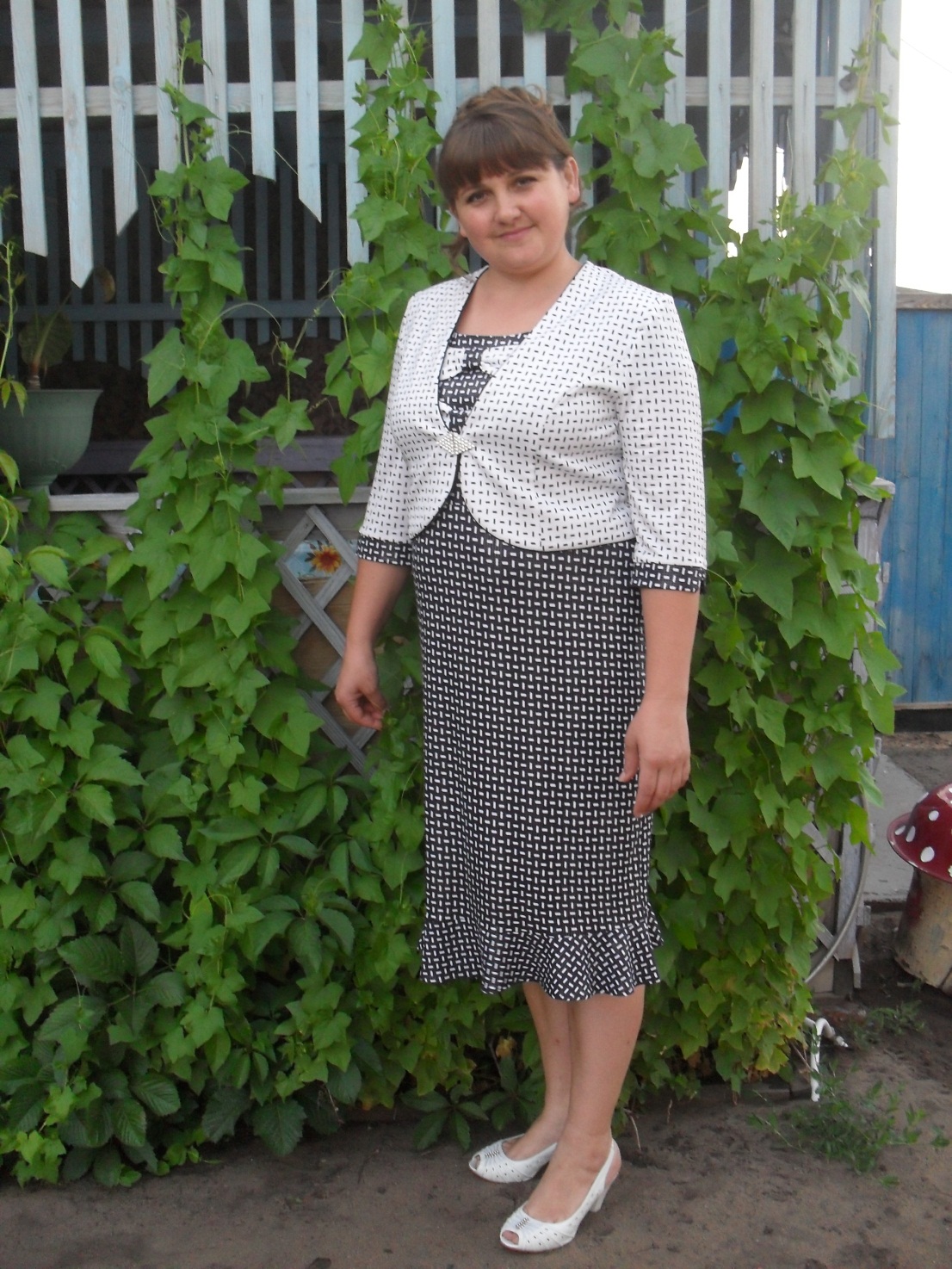 Должность: учитель географии, биологии и химииЭлектронный адрес:  irina-wol@rambler.ruНаграды и достижения:Почётная грамота председателя комитета по образованию, 2011 год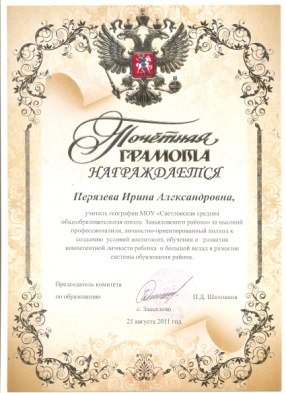 Благодарность районного собрания депутатов, в конкурсе «Учитель года – 2012», 2012 год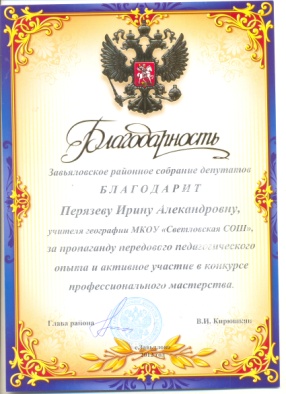 Благодарность комитета по образованию, в конкурсе «Учитель года – 2012», 2012 год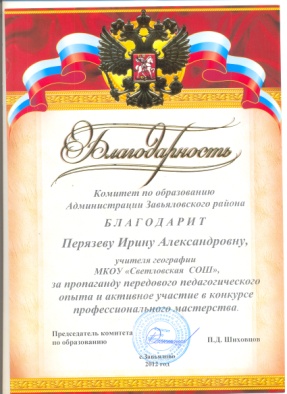 Диплом за организацию сверхпрограммной общероссийской предметной олимпиады, 2013 год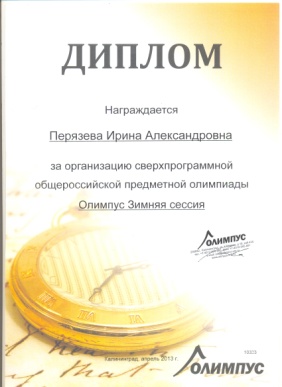 Диплом за организацию сверхпрограммного конкура Мультитест, 2013 год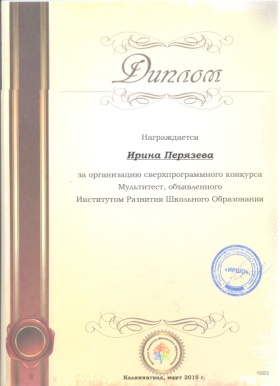 Почётна грамота председателя комитета по образованию, 2015 год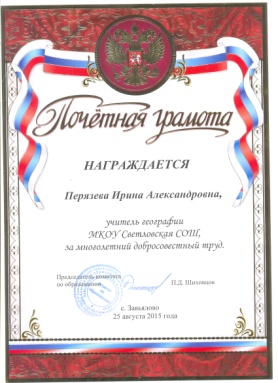 